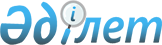 О внесении изменения в постановление Правительства Республики Казахстан от 8 октября 2010 года № 1044Постановление Правительства Республики Казахстан от 18 ноября 2010 года № 1215

      Правительство Республики Казахстан ПОСТАНОВЛЯЕТ:



      1. Внести в постановление Правительства Республики Казахстан от 8 октября 2010 года № 1044 "О подписании Соглашения о правовом статусе трудящихся-мигрантов и членов их семей" следующее изменение:



      пункт 2 изложить в следующей редакции:

      "2. Уполномочить Первого заместителя Премьер-Министра Республики Казахстан Шукеева Умирзака Естаевича подписать от имени Правительства Республики Казахстан Соглашение о правовом статусе трудящихся-мигрантов и членов их семей, разрешив вносить изменения и дополнения, не имеющие принципиального характера.".



      2. Настоящее постановление вводится в действие со дня подписания.      Премьер-Министр

      Республики Казахстан                       К. Масимов
					© 2012. РГП на ПХВ «Институт законодательства и правовой информации Республики Казахстан» Министерства юстиции Республики Казахстан
				